Volunteer application form – confidential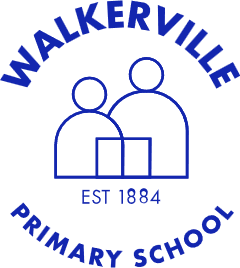 Walkerville Primary SchoolAre you a parent or guardian of a child at this location?  Yes  No  
Name of Child/ren: ___________________________________________________________________________Your volunteering, employment or study details How can you connect with our community?ScreeningYour personal referees We will contact these people to find out a bit more about you. It’s okay if it’s someone at our school or centre who already knows you. We just need at least one person’s details.Referee 1Referee 2 Volunteer declaration – confidentialTo make sure we meet our commitment to child safety, we need this information and declaration from you.If you have any questions about this declaration, please talk to the education or early childhood service leader.  I confirm and declare that to the best of my knowledge I have truthfully answered all questions.  I understand that if I provide any false or misleading information I cannot start or stay on as a volunteer.  Your signature: 		Date: 	 (day/month/year)Please give this completed form and declaration to the centre, preschool or school you want to volunteer at. They might contact you and organise a time for an interview or a chat.The information you provide will be treated sensitively and confidentiality according to the State Records Act 1997 and the Information Privacy Principles Instruction.OFFICE USE ONLY:   Site leader:  Proof of ID sighted         File created, stored securely and confidentially      Volunteer agreementThis volunteer agreement grants permission to		(name of volunteer)  to volunteer at Walkerville Primary School. Site responsibilities We agree to:	welcome you and value your workmake sure you meet  all of the department’s volunteer policy and procedure needs, including that you:know about Department for Education screening and suitability requirementsare aware of work health and safety are supervisedgive you an inductionappoint a contact person to help you give you a clearly written role description provide you with support and regular feedback about  your work performance offer training as needed, including Responding to Abuse and Neglect – Education and Care session for volunteerskeep accurate and confidential records of your work and personal detailsprovide you with a safe working environment. Site leader/s name: Chris Edmonds  Signature: ____________________________Date: __________________Volunteer responsibilities I agree to:only do the work in my volunteer role descriptiondo my volunteer role to the best of my abilitydo any required induction or trainingwork under staff supervisionalways think about the safety and wellbeing of children and young people, by:following the Responding to Abuse and Neglect – Education and Care requirementsimmediately reporting to a site leader any concerns I have about a child or young personreporting any suspicion on reasonable grounds of child abuse and neglect to the Child Abuse Report Linetell the site as soon as possible if I cannot make it in or need to stop helping outfollow all Department for Education and SA Government policies and procedures relevant to my rolecomply with the guideline of the commissioner for public sector employment – volunteersreport any workplace health and safety concernsfollow legislation and reasonable, lawful directions that relate to my roleadvise the site leader as soon as possible if you have been witness to any misconduct.advise the site leader as soon as possible if any information I give is no longer accurate – especially on my working with children check screening application and volunteer application form  stand by and comply with the expected behaviours for volunteers (listed on the next page) I understand that if I do not comply with this agreement my permission to volunteer can be withdrawn.Volunteer’s signature			date	__________________	(day/month/year)This agreement can be cancelled by either the site leader or the volunteer at any time. Expected behaviour for volunteersWhen you sign this agreement, you are saying that you will behave as we expect and will stand by our values. These values and expectations are part of the principles of conduct for South Australian Public Sector Volunteers (attachment B) of the guideline of the commissioner for public sector employment – volunteers and the Department for Education Wellbeing for Learning and Life framework. ValuesService – proudly serve the community and government of South Australia.Professionalism – strive for excellence.Trust – have confidence in the ability of others.Respect – value every individual.Collaboration and engagement – create solutions together.Honesty and integrity – act truthfully, consistently, and fairly.Courage and tenacity – never give up.Sustainability – work to get the best results for current and future generations of South Australians.What we expect from youWhen you volunteer with children and young people:make sure the time spent together is positivetreat them with dignity, equality and respect give them a chance to speak about the things that affect their care or learninglisten to thembe aware that their needs and vulnerabilities are specific and can be different because of things like age, language barriers, developmental capabilities, disability, mental health, trauma or abusemake sure they are in a space that is safe and free from obvious hazards.Be polite. Respect all people.Don’t share personal information or talk unnecessarily about children or young people, staff or children’s parents or carers. Don’t gossip. Think before you talk about other people. Avoid making any special relationships with children or young people:make sure there’s no favouritism, like gifts or special treatment don’t make relationships outside your volunteer role, including personal online social networking, like Facebook and Snapchat, etc.Understand that our staff have a broader duty of care for children and young people that can’t be delegated or transferred to you.Respect the site leader’s role as the spokesperson for the school, preschool, or children’s centre.  Be careful about public discussions. Only share official information when authorised by the site leader or required by law.Ask for help when needed. Listen to and follow instructions from the site leader.Declare any conflicts of interest. Make sure a personal interest doesn’t improperly affect your work. Don’t accept gifts that might influence how you do your work. Report unethical workplace behaviour that violates any law, is a danger to children, young people or the environment, or represents corrupt conduct or maladministration.Use government and public resources responsibly and appropriately, including equipment and technology. Given name:Preferred name for name badge:Family name:Preferred name for name badge:Home address:Date of birth:Home address:Female / male /  other/not disclosedPostal address:Same as aboveHome phone:Postal address:Same as aboveMobile:Email address:Emergency contact name:Emergency contact  phone:Do you have any psychological or medical conditions that might affect your ability to volunteer? Or anything we need to know in case of an emergency?  For example: diabetes, severe food allergy, asthma, epilepsy                                     Yes 	No  (If yes please give details below and discuss at your interview.) Do you have any psychological or medical conditions that might affect your ability to volunteer? Or anything we need to know in case of an emergency?  For example: diabetes, severe food allergy, asthma, epilepsy                                     Yes 	No  (If yes please give details below and discuss at your interview.) Do you have any psychological or medical conditions that might affect your ability to volunteer? Or anything we need to know in case of an emergency?  For example: diabetes, severe food allergy, asthma, epilepsy                                     Yes 	No  (If yes please give details below and discuss at your interview.) Do you have any psychological or medical conditions that might affect your ability to volunteer? Or anything we need to know in case of an emergency?  For example: diabetes, severe food allergy, asthma, epilepsy                                     Yes 	No  (If yes please give details below and discuss at your interview.) Do you need any special assistance because of a disability?                                       Yes 	No   (If yes please give details below and discuss at your interview.)Do you need any special assistance because of a disability?                                       Yes 	No   (If yes please give details below and discuss at your interview.)Do you need any special assistance because of a disability?                                       Yes 	No   (If yes please give details below and discuss at your interview.)Do you need any special assistance because of a disability?                                       Yes 	No   (If yes please give details below and discuss at your interview.)Tell us about something you’ve done recentlyTell us about something you’ve done recentlyName of organisation:Organisation phone: Your country of birth:Are you of Aboriginal and/or Torres Strait Islander origin? Yes 	No  	Not stated Languages you speak other than English: Availability:What days and times do you think you could volunteer?Tell us about yourself:  
List a few things that you can contribute to your role as a volunteer. For example, mentoring, gardening, storytelling, administration, sport and so on.Volunteering with us might mean that you need a working with children check.You understand that if a working with children check is needed you will not be able to start volunteering until a clearance has been received. If you have a working with children check already, please provide us with your screening reference number: _______________________________Yes 	No  Name: Email or phone: How do you know this person? friend     relative      employer      volunteer coordinator    other (please specify):How do you know this person? friend     relative      employer      volunteer coordinator    other (please specify):Name: Email or phone: How do you know this person? friend     relative      employer      volunteer coordinator    other (please specify):How do you know this person? friend     relative      employer      volunteer coordinator    other (please specify):Have you ever been investigated or found guilty of any criminal offence, including any traffic offences not resolved by expiation?  Yes 	No Have you ever been dismissed or resigned from any employment or a volunteer role in response to or following allegations of improper conduct relating to children?Yes 	No   Have you ever been the subject of allegations or an investigation or any other process relating to alleged misconduct by you as a volunteer or an employee?Yes 	No   Have you ever been the subject of allegations of inappropriate conduct of a violent or sexual nature towards or in relation to anyone?Yes 	No Have you ever been refused a child-related employment screening or working with children check in South Australia or in another Australian jurisdiction?Yes 	No Are you a prohibited person, as identified in the Child Safety (Prohibited Persons) Act 2016?Yes 	No Note: If you answered ‘yes’ to any of the above questions, you might be asked for more details, including any relevant documentation, before you can be placed as a volunteer.Note: If you answered ‘yes’ to any of the above questions, you might be asked for more details, including any relevant documentation, before you can be placed as a volunteer.You understand that if the information in this application or declaration changes, it is your responsibility to advise the education and early childhood service leader as soon as possible.Yes 	No 